Barry G. Johnson, Sr. / www.bgjsr22.comEvangelism 2019: A Witness for Jesus / Intent; Goal; Vision; Willful; Purpose / Daniel 1:8–10The Christian is wise to build his private life godly even amid adversity.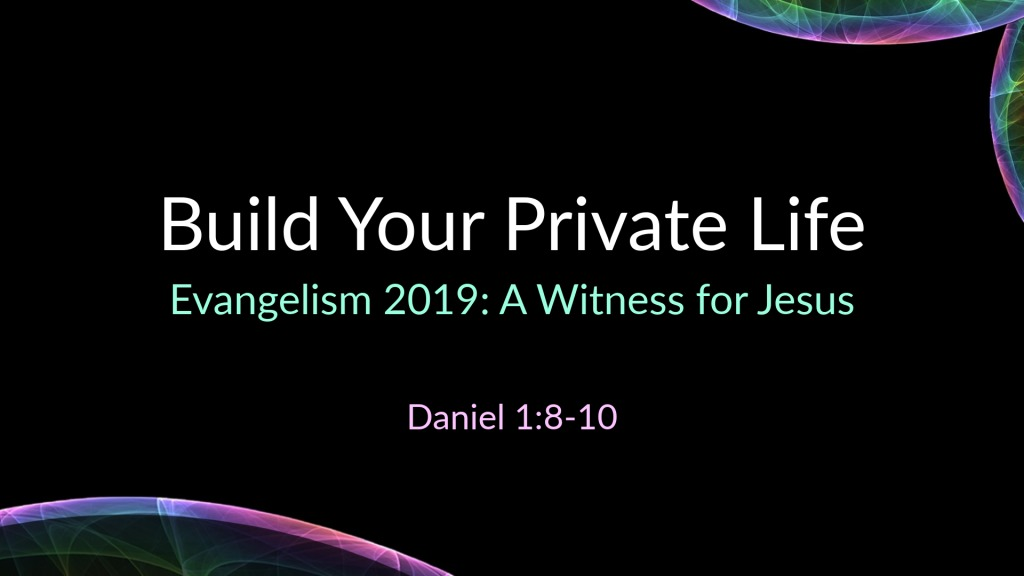 Daniel 1:8–10 ESVBut Daniel resolved that he would not defile himself with the king’s food, or with the wine that he drank. Therefore he asked the chief of the eunuchs to allow him not to defile himself. And God gave Daniel favor and compassion in the sight of the chief of the eunuchs, and the chief of the eunuchs said to Daniel, “I fear my lord the king, who assigned your food and your drink; for why should he see that you were in worse condition than the youths who are of your own age? So you would endanger my head with the king.”Be Resolved, Be Purposed, Be IntentionalDaniel 1:8 ESVBut Daniel resolved that he would not defile himself with the king’s food, or with the wine that he drank. Therefore he asked the chief of the eunuchs to allow him not to defile himself.Ecclesiastes 12:14 ESVFor God will bring every deed into judgment, with every secret thing, whether good or evil.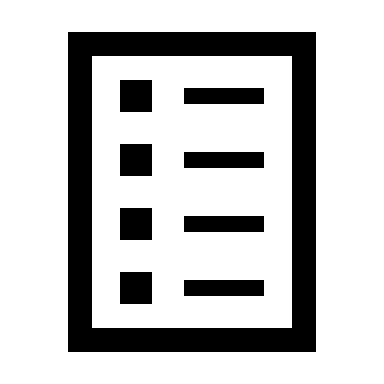 Goals/ Intentions/ Purpose/ ResolvedTo please GodTo know GodTo be faithful to Jesus ChristTo love one anotherTo live at peaceTo spread the gospelTo grow to maturityBelievers’ final goal is heavenGod GivesDaniel 1:9 ESVAnd God gave Daniel favor and compassion in the sight of the chief of the eunuchs,Matthew 6:1–4 ESV“Beware of practicing your righteousness before other people in order to be seen by them, for then you will have no reward from your Father who is in heaven. 

“Thus, when you give to the needy, sound no trumpet before you, as the hypocrites do in the synagogues and in the streets, that they may be praised by others. Truly, I say to you, they have received their reward. But when you give to the needy, do not let your left hand know what your right hand is doing, so that your giving may be in secret. And your Father who sees in secret will reward you.Jude 24 ESVNow to him who is able to keep you from stumbling and to present you blameless before the presence of his glory with great joy,Ten times betterDaniel 1:20 ESVAnd in every matter of wisdom and understanding about which the king inquired of them, he found them ten times better than all the magicians and enchanters that were in all his kingdom.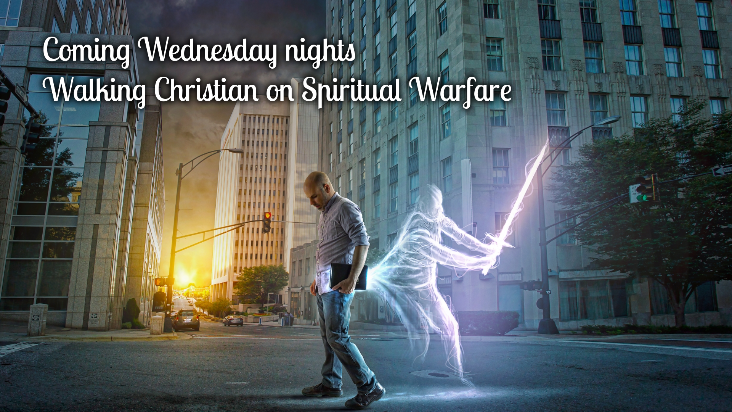 Psalm 119:99 ESVI have more understanding than all my teachers, 

for your testimonies are my meditation.Luke 6:38 ESVgive, and it will be given to you. Good measure, pressed down, shaken together, running over, will be put into your lap. For with the measure you use it will be measured back to you.”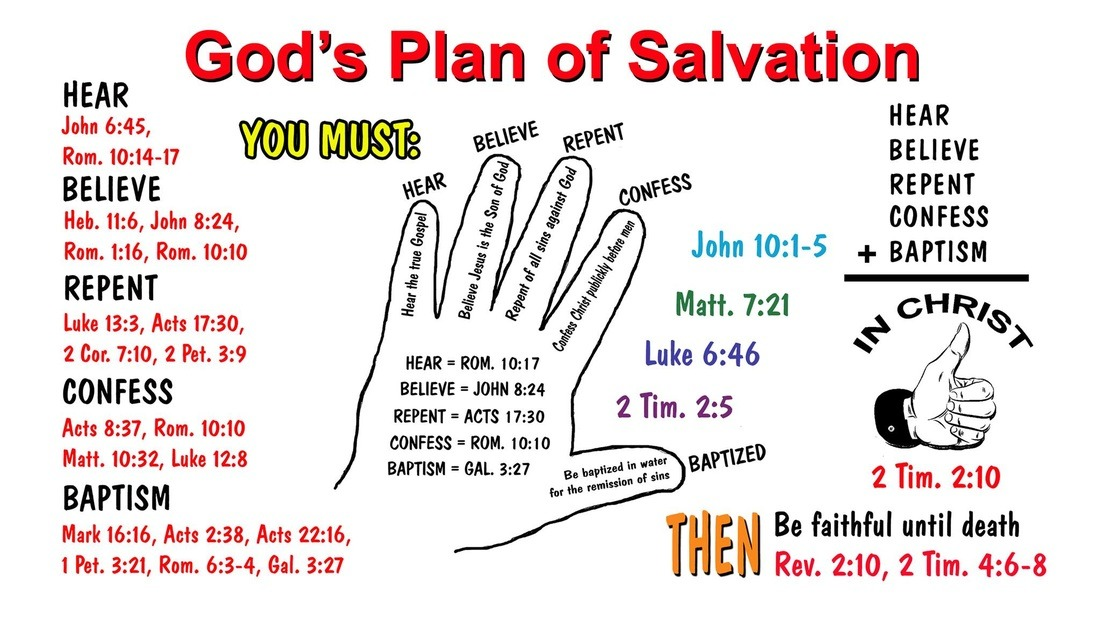 